Application for the issue of a WCF judge permission1. Applicant2. Information about judge examination(s)In which organisation did you passed your examination (please put a cross)?     4. Information about foreign languages (please put a cross):5. Club membershipThe club membership must be confirmed by your club on the separate form "Confirmation of membership in a WCF-Club" and must be sent to the above mentioned mail address.* I have read the data protection guidelines on ww.wcf.de, I agree that my personal data will be published on the website www.wcf.de                  Yes				               NoJudge permission fee: First issue after successful exam free of charge (WCF student judges and WCF judges)Issue for other judges 20 EuroWhere to send:By post-  Original student judge’s certificates	to World Cat Federation	Geisbergstr. 2 D-45139 Essen GermanyElectronically-  Application form 			(PDF file), -  Actual passport photo		(jpeg format, not less than 700 x 900 pixel)to the official email address of the WCF officeAccount details:https://wcf.de/en/bank-account/*Name, First name:*E-Mail:Street:*Postcode/city/country:Date of Birth:Place of Birth:*Phone:*Fax:    AllroundPart examPart examOthers? Which breeds?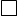 LHSLH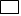 SH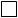 SIA/ORI    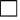 OrganizationCategoryWCFOthers? Which?Others? Which?LHSLHSHSIA/ORI3. Information on working as a judgeAre you also registered as a judge with another organization?Yes                 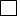 No                 	German	German	GermanEnglishEnglishEnglishFrenchFrenchFrenchVery goodGoodSufficientVery goodGoodSufficientVery goodGoodSufficient City, dateSignature of applicant 